Informacja o gromadzeniu i przetwarzaniu danych osobowych dla rodziców / prawnych opiekunów uczniów Szkoły Podstawowej nr 1 im. Kardynała Bolesława Kominka w Kątach Wrocławskich.Zgodnie z wymogami ustawy o ochronie danych osobowych (Dz. U. z 2002 r. Nr 101, poz. 926              z póź. zmianami) informuję Pana/Panią, że Administrator danych osobowych tj.  Szkoła Podstawowa nr 1 im. Kardynała Bolesława Kominka w Kątach Wrocławskich  zbiera i przetwarza dane osobowe ucznia, Pana/Pani (rodziców –prawnych opiekunów) w zakresie niezbędnym do prawidłowego wykonywania obowiązków tej placówki w związku z realizowaniem przez nią celów statutowych               w przedmiocie działalności na rzecz dzieci. Informuję  jednocześnie, że przysługuje Panu/Pani prawo do wglądu danych oraz uzupełnienia, uaktualnienia oraz żądania prostowania zgromadzonych danych w razie stwierdzenia, że dane te są niekompletne, nieaktualne lub nieprawdziwe. Ponadto informuję,  że Administrator danych osobowych tj. Szkoła Podstawowa nr 1 im. Kardynała Bolesława Kominka  w Kątach Wrocławskich dołoży wszelkich starań, aby dane były zbierane, przetwarzane i chronione zgodnie z prawem.   dyrektor szkoły      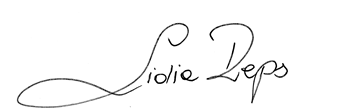                                                                                                  (podpis  reprezentanta Administratora) Oświadczenie rodzica-prawnego opiekunaOświadczam, że w dniu dzisiejszym zapoznałem/am się z przekazaną mi informacją dotyczącą zasad i potrzeb gromadzenia i przetwarzania danych osobowych moich i mojego dziecka ………………………………………………….…...  .
               imię i nazwisko ucznia, klasa Oświadczam także, że wyrażam zgodę na gromadzenie i przetwarzanie przez Administratora danych osobowych (tj. Szkołę Podstawową nr 1 im. Kardynała Bolesława Kominka w Kątach Wrocławskich) mojego dziecka i moich w zakresie niezbędnym do prawidłowego wykonywania obowiązków tej placówki  w związku z realizowaniem przez nią celów statutowych.Oświadczam także, że zostałam/łem pouczony należycie o przysługujących mi uprawnieniach              w zakresie możliwości wglądu do gromadzonych danych oraz o możliwości ich uzupełniania, uaktualniania oraz żądania sprostowania w razie stwierdzenia, że dane te są niekompletne, nieaktualne lub nieprawdziwe. Kąty Wrocławskie , dnia ................................... r.     ….......................................................................                         (czytelny podpis rodzica/prawnego opiekuna dziecka )